Please Join Us for 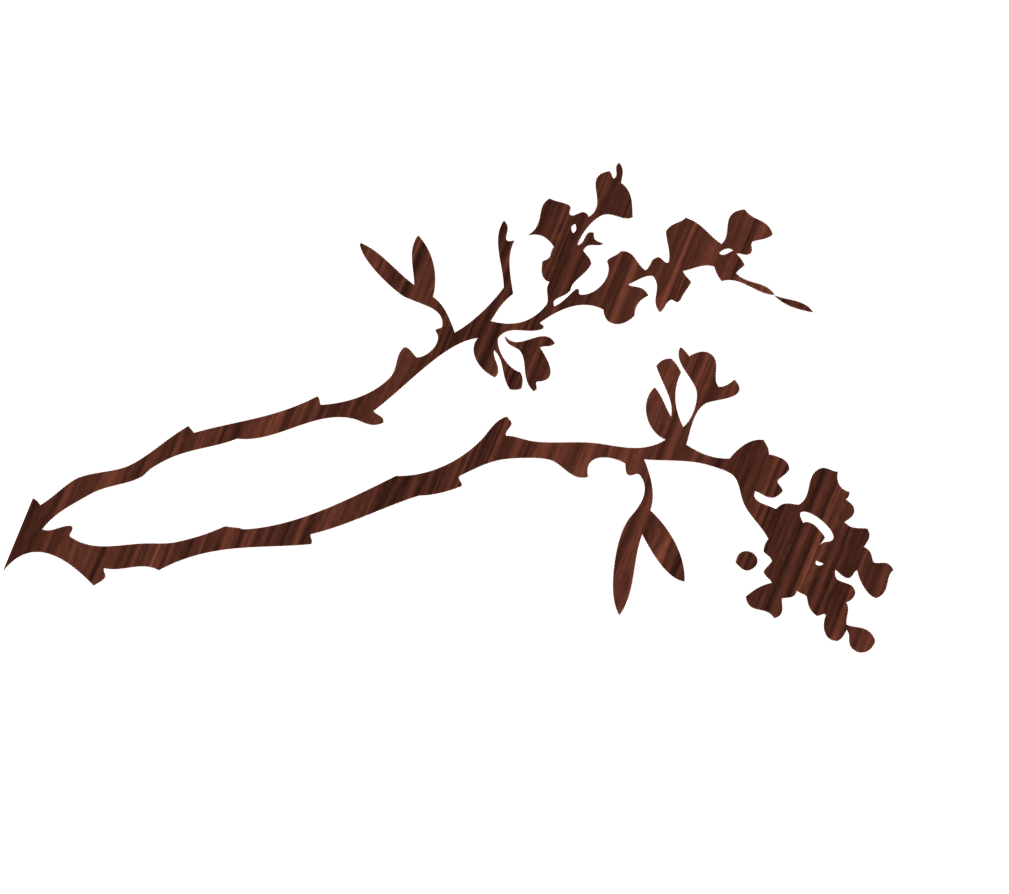 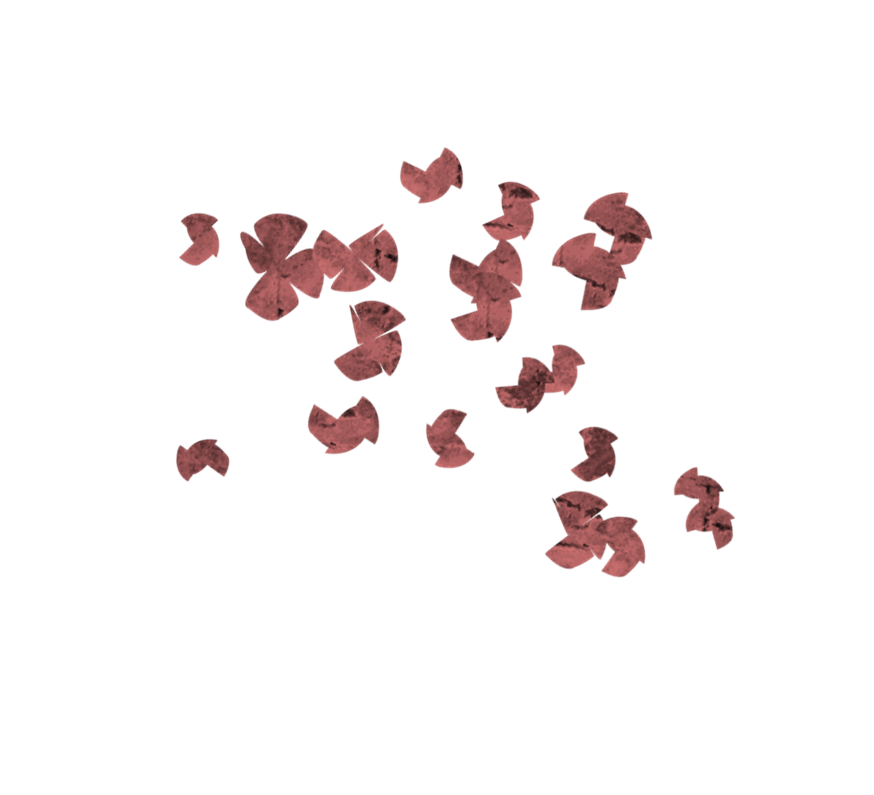 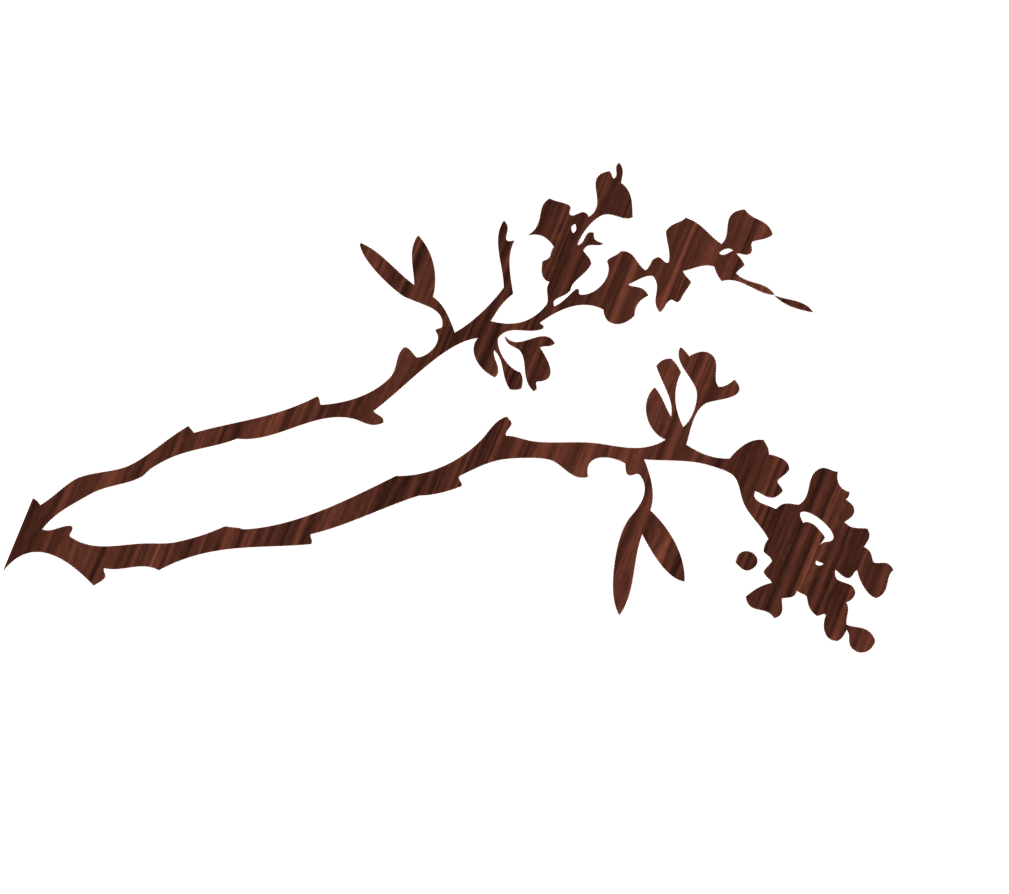 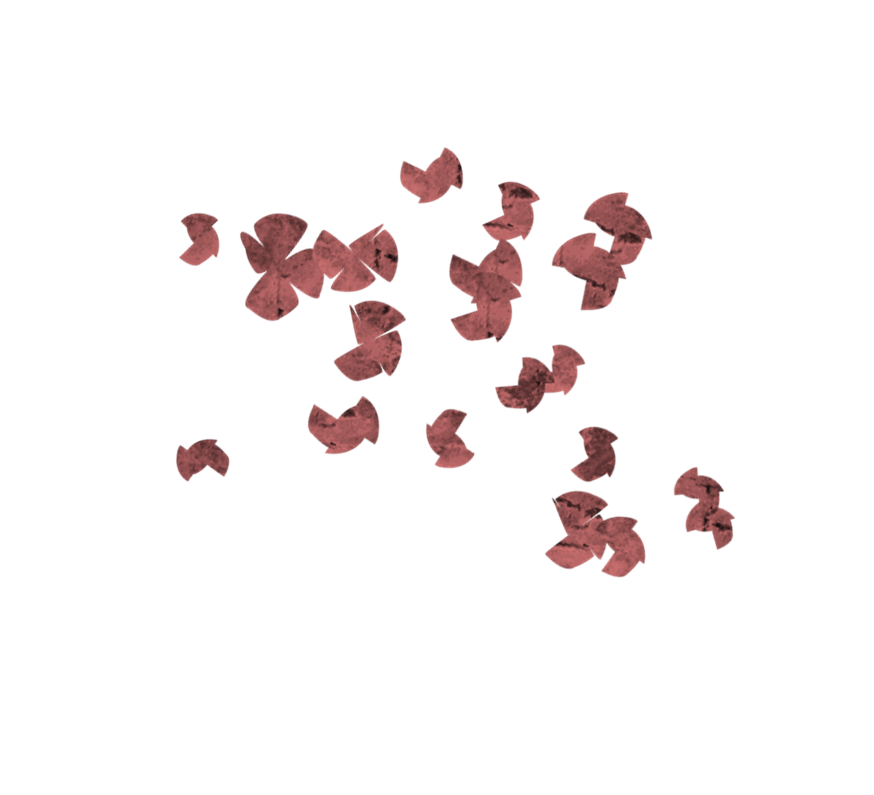 Comcast Cares Daya day of Community service forThe Boys & Girls Club of Westminster               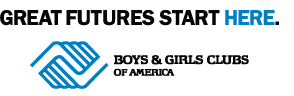 at The Boys & Girls Club from 9am-12pm25 Union Street, Westminster MD 21157Each Volunteer receives a Comcast Cares T-Shirt!*Volunteers will perform service projects throughout the Westminster Community.  Please confirm your participation at ebishop@bgcwestminster.orgRegister for Service Projects at https://www.comcastinthecommunity.com/Select Boys & Girls Club of Westminster as your service organization and choose your project.  Service hours provided for all students.